РЕШЕНИЕЗаслушав доклад начальника Управления Министерства внутренних дел России по городу Петропавловску-Камчатскому Власова Сергея Александровича   об итогах оперативно-служебной деятельности Управления Министерства внутренних дел России по городу Петропавловску-Камчатскому за 2017 год и задачах на 2018 год, Городская Дума Петропавловск-Камчатского городского округаРЕШИЛА:доклад об итогах оперативно-служебной деятельности Управления Министерства внутренних дел России по городу Петропавловску-Камчатскому           за 2017 год и задачах на 2018 год принять к сведению согласно приложению             к настоящему решению.Приложение к решению Городской Думы Петропавловск-Камчатского городского округа от 21.03.2018 № 117-рДокладоб итогах оперативно-служебной деятельности Управления Министерства внутренних дел России по городу Петропавловску-Камчатскому за 2017 годПодводя итоги работы Управления Министерства внутренних дел России по городу Петропавловску-Камчатскому (далее - УМВД) за 2017 год, отмечу, что в текущем году нами приняты меры, направленные на совершенствование оперативно-служебной деятельности, решение задач в сфере соблюдения конституционных прав граждан, оказания государственных услуг населению, своевременное реагирование на изменение оперативной обстановки на территории краевого центра.Проводятся мероприятия по повышению уровня удовлетворенности граждан качеством и доступностью государственных услуг, предоставляемых Управлением города, обеспечиваются комфортные условия при их получении. В целях реализации Указа Президента от 07.05.2012 № 601 «Об основных направлениях совершенствования государственного управления» в административном здании УМВД по ул. Партизанская, д. 20 в 2017 году 152 (АППГ - 128, + 18,8%) жителям города оказана государственная услуга по проведению добровольной дактилоскопической регистрации, также оказывалась государственная услуга по приему заявлений на выдачу справок о наличии (отсутствии) судимости и факта уголовного преследования либо о прекращении уголовного преследования - принято от граждан 77 заявлений, которые направлены в информационных центр УМВД России по Камчатскому краю для рассмотрения (АППГ - 78, - 1,3%). По ул. Зеркальной д. 49 оказываются 4 государственные услуги и 3 функции по вопросам миграции - поступило 72 315 обращений (АППГ - 53145, + 36,1%). В электронном виде государственные услуги предоставляются по линии отдела по вопросам миграции УМВД России по г. Петропавловску-Камчатскому по средствам Интернет-портала «Госуслуги» для зарегистрированных пользователей. Жалоб на качество и доступность получения государственных услуг в УМВД не поступало. Уровень удовлетворенности заявителей качеством предоставления государственных услуг в подразделениях УМВД за истекший период 2017 года составил 99,3%.Организована работа по информационному сопровождению деятельности Управления города и взаимодействию со средствами массовой информации. В целях формирования положительного образа сотрудника полиции, эффективного взаимодействия с населением, доведения актуальной информации в целях профилактики правонарушений в средствах массовой информации размещено 439 материалов о работе полиции, в том числе в Интернете, печатных изданиях, на телевидении и радио. В работе активное участие принимают как рядовые сотрудники, так и руководители подразделений. Проводятся информационно-просветительские мероприятия, пропагандирующие здоровый образ жизни, а также освещающие работу правоохранительных органов по предупреждению беспризорности, безнадзорности и правонарушений среди несовершеннолетних. При содействии пресс-службы УМВД на ведомственном сайте размещается информация о раскрытых преступлениях, имеющих резонансный характер, а также отражающие положительные результаты работы подразделений полиции, в том числе по раскрытию тяжких и особо тяжких преступлений.Населению разъяснялся порядок приема граждан руководством, приема граждан участковыми уполномоченными полиции, а также порядок регистрации и разрешения сообщений о происшествиях.Совместно с общественным советом при УМВД, продолжена планомерная работа в форме совместных акций и круглых столов, направленная на предупреждение правонарушений и преступности среди несовершеннолетних. Важным направлением работы Общественного совета продолжает оставаться организованное на постоянной основе участие ее членов в приеме граждан руководством городского Управления.Проводилась работа по контролю за исполнением законодательства со стороны сотрудников УМВД в отношении задержанных лиц, содержащихся в ИВС и спецприемнике УМВД. Нарушений не допущено.Принимались меры упреждающего реагирования на процессы развития криминальной ситуации, изменения социально-экономических и общественно-политических условий. Силами сотрудников полиции в отчетном периоде обеспечена общественная безопасность при проведении 262 (АППГ - 176, + 48,9%) публичных, спортивных и массовых мероприятий на территории городского округа. Налажено взаимодействие с Управлением по обеспечению безопасности жизнедеятельности населения администрации Петропавловск - Камчатского городского округа по деятельности ДНД на территории Петропавловска - Камчатского городского округа, где рассматриваются проблемные вопросы. Ведется работа по привлечению граждан в МОО «Народная дружина ПКГО».Планово реализованы мероприятия по мобилизационной готовности и деятельности Управления по выполнению задач в условиях военного времени. Совместно с сотрудниками Федеральной службы безопасности (далее – ФСБ) принято участие в тактико-специальных учениях с элементами штабной тренировки, связанной с пресечением террористического акта на объектах с массовым пребыванием людей и защитой населения от чрезвычайных ситуаций природного характера.Уровень преступности в 2017 году на территории обслуживания в расчете на 100 тыс. населения на 16,9% ниже, чем в целом по Камчатскому краю (1923,80; край: 1940,74). Отмечается незначительное увеличение общего количества регистрируемых преступлений в сравнении и с аналогичным периодом прошлого года, на 3,4% (или на 116 преступлений) - зарегистрировано 3515 преступлений, (АППГ - 3399), в том числе выявленных сотрудниками органов внутренних дел - 3312, что на 6,6% (+ 204) выше показателей преступности 2016 года (АППГ - 3108). В структуре преступности преобладают преступления против собственности, которые составляют - 59,9% всех зарегистрированных преступлений (АППГ - 57,1%). При этом наблюдается рост поджогов на 16,7% (с 18 до 21), хищений мобильных телефонов на 0,6% (с 335 до 337), краж автомобилей на 69,2% (с 13 до 22), мошенничеств на 141,7% (с 211 до 510). Здесь необходимо отметить, что, несмотря на большую профилактическую работу с населением, как органов внутренних дел, так и непосредственно банков, размещение наглядной информации с предупреждениями о нежелательности совершения определенных действий с банковскими картами, освещение фактов в средствах массовой информации, продолжает расти количество хищений денежных средств граждан с использованием сети интернет, мобильной связи, неправомерного снятия денежных средств со счетов банковских карт, как мошенничеств - более чем в 2 раза ( + 218,5%, с 92 до 293). Одной из причин роста преступности следует считать увеличение числа выявленных сотрудниками латентных преступлений - почти в три раза или в абсолютных цифрах 96 преступлений (с 62 до 158), которые составили 4,5% от числа зарегистрированных преступлений (АППГ- 1,8%). Расследовано - 1686 преступлений (АППГ - 1774, - 5,0%). Проведенный анализ состояния преступности показал, что в результате комплекса мер профилактического характера и проведенных оперативно- розыскных мероприятий, в отчетном периоде удалось добиться определенных положительных результатов оперативно-служебной деятельности. Снижено общее количество тяжких и особо тяжких преступлений на 9,2% (с 774 до 703): УПТВЗ (умышленных причинений вреда здоровью) на 18,0% (с 61 до 50), в том числе со смертельным исходом на 50,0% (с 16 до 8), разбоев - на 37,5% (с 16 до 10). Не допущен рост изнасилований - 6 (АППГ - 7), грабежей - 61 (АППГ - 88). На 1,4% выявлено больше преступлений в сфере незаконного оборота наркотических средств (с 422 до 428). Отмечается положительная динамика по раскрытию преступлений по «горячим следам» (с 265 до 676, + 155,0%).Удалось сократить число преступлений в состоянии опьянения - почти на треть (- 24,5%, с 605 до 457), добиться на 25% снижения числа преступлений совершенных на бытовой почве (с 64 до 48).На 11,9% (со 123 до 137) увеличилось число раскрытых преступлений «прошлых лет», осталось на уровне прошлого года количество выявленных преступлений в сфере незаконного оборота оружия - 12 (АППГ - 12). Однако, несмотря на положительные моменты в профилактике преступности не удалось сократить количество преступлений, совершенных лицами ранее совершавшими - 1007 (АППГ-941, +7%), ранее судимыми - на 9,7% (с 635 до 697).Несмотря на то, что не допущено роста убийств 13 (АППГ - 13), а количество раскрытых преступлений данной категории превышает аналогичный период на 40% (с 10 до 14), до настоящего времени остаются не раскрытыми 2 убийства, уголовные дела по которым в настоящее время приостановлены: - по факту обнаружения трупа Турыгиной с признаками насильственной смерти по ул. Фрунзе, 25/2 г. П.-К. (№ 617186 от 17.10.2016); - по факту обнаружения трупа Чайвовыгиной в д.57 по ул. Дружбы признаками насильственной смерти.Совершено преступлений в отношении иностранных граждан - 36 (АППГ - 34), совершено преступлений иностранными гражданами - 91 (АППГ-63), привлечено к уголовной ответственности иностранных граждан - (АППГ-62).Розыскная работаВ розыске в отчетном периоде находилось 224 (АППГ-174) подозреваемых, обвиняемых, подсудимых и осужденных граждан, 42 граждан категории пропавших без вести граждан (АППГ 45), а также дела в отношении 19 трупов граждан, личность которых не установлена (АППГ 26).Розыск по разным основаниям прекращено в отношении 215 преступников (АППГ - 177), в отношении 36 лиц без вести пропавших (АППГ - 33). Установлена личность 5 непознанных трупов (АППГ - 4). На 01.01.2018 продолжается розыск 163 лиц, указанных категорий (АППГ -154).Обеспечение экономической безопасности.За 2017 год сотрудниками ОЭБиПК выявлено 44 преступления экономической направленности (АППГ -35, + 25,7%), в том числе тяжких и особо тяжких - 12 (АППГ - 13), коррупционной направленности- 3 преступления (АППГ - 3). Административная практикаЗа отчетный период сотрудниками УМВД пресечено 4502 (АППГ - 5824, -29,4%) административных правонарушения, предусмотренных КоАП РФ, из них:- за нарушение антиалкогольного законодательства - 2533 (АППГ - 3692);- за нарушения правил курения табака - 116 (АППГ - 133);- за нарушения в сфере оборота оружия - 46 (АППГ - 150); по данной статье произошло снижение, в связи с тем, что в 2017 году сотрудники полиции утратили полномочия по составлению статьи 20.11 КРФ об АП, в прошлом году по данной статье было составлено протоколов 133. - за мелкое хулиганство - 1104 (АППГ - 856);- за нарушения правил миграционного учета - 137 (АППГ - 193);- за нарушения в сфере незаконного оборота алкогольной и спиртосодержащей продукции - 66 (АППГ-64); - за нарушение миграционного законодательства по ст. 18.8. - 134 (АППГ - 188).Общее снижение произошло в связи с тем, что у сотрудников полиции утрачены полномочия по составлению ст. 20.11 «Не законной оборот оружия» КРФ об АП, также в июне, июле 2016 года, когда сотрудники ОФМС утратили полномочия по составлению протоколов и сотрудники полиции ежедневно присутствовали на приемах в ОФМС, и составляли протоколы от своего имени, по данной статье составлено 278 протоколов, в текущем году всего составлено 122 протокола. С июля 2016 года сотрудники ОВО перестали составлять протоколы, что в текущем году по общему количеству составленных протокол, произошло снижение, за 12 месяцев 2016 года сотрудниками ОВО составлено 1588 протоколов, что также повлияло на низкий показатель общего числа составленных протоколов.Наложено штрафов на сумму 925 000 рублей, взыскано 1 136 000 рублей, что составляет 122,9 % (АППГ - 71%).Профилактика подростковой преступностиКомплекс реализуемых мероприятий позволил по итогам 2017 года на 1,9% сократить количество преступлений, совершенных несовершеннолетними (со 106 до 104). Проводимая профилактическая работа способствовала снижению на 53,8% (с 13 до 6) количества преступлений, совершенных подростками в состоянии алкогольного опьянения. При этом групповая преступность несовершеннолетних увеличилась на 19,4% (с 36 до 43), на 33,3% в группах с участием только несовершеннолетних, на 66,6% больше зарегистрировано преступленных посягательств против половой неприкосновенности и половой свободы личности несовершеннолетних (с 12 до 20). Основной причиной преступных посягательств в отношении детей является их безнадзорность и беспризорность, то есть отсутствие должного контроля со стороны родителей, либо иных законных представителей, а также неблагополучная обстановка в семье.По состоянию на 31.12.2017 года на профилактическом учете в ОДН состоит - 178 несовершеннолетних, (АППГ - 254) и 94 (АППГ - 124) неблагополучных родителей, не исполняющих обязанности по воспитанию, обучению, содержанию своих несовершеннолетних детей. В целях предупреждения безнадзорности и правонарушений несовершеннолетних инспекторы ОДН совместно с сотрудниками подразделений проводят комплекс мер профилактического характера. По результатам проведенных мероприятий выявлено и задокументировано 931 правонарушение (АППГ-804), в том числе предусмотренных ст. 5.35 КРФ об АП (590), ст. 20.22 КРФ об АП - (47). В текущем году в ЦВСНП УМВД России по Камчатскому краю сотрудниками ПДН помещено 24 несовершеннолетних. Обеспечение безопасности дорожного движенияНе на должном уровне организована работа по реализации целей и задач государственной политики в сфере профилактики правонарушений, по сокращению смертности и травматизма в результате дорожно-транспортных происшествий, о чем свидетельствует увеличение числа дорожно-транспортных происшествий на обслуживаемой территории (+ 10,6%, с 254 до 281), увеличение количества погибших на 53,3% (с 15 до 23), на 7,5% (с 317 до 341) - получивших ранения различной степени тяжести, в том числе детей (+ 26,4% с 34 до 4). Отмечу, что в текущем году приняты определенные меры к улучшению качества расследования уголовных дел, находящихся в производстве следователей и дознавателей УМВД.Профилактика преступлений. Административный надзорОсновная роль по данному направлению деятельности возложена на сотрудников строевых подразделений и службу участковых уполномоченных полиции. В комплексе мер профилактического характера важное значение имеет работа с лицами, склонными к совершению правонарушений и стоящими на профилактических учетах, прежде всего, это ранее судимые граждане, отбывшие наказания в местах лишения свободы и не ставшие на путь исправления.На конец отчетного периода на профилактическом учете состояло 698 лиц (АППГ-714), из них: 147 лиц состоящих под административным надзором (АППГ - 139); 391 лица, формально подпадающих под административный надзор (АППГ - 465); 43 лиц, совершивших правонарушения в сфере семейно-бытовых отношений и представляющих опасность для окружающих (АППГ - 15); 88 лиц, которым назначено административное наказание за незаконный оборот наркотических средств (АППГ - 95). Руководством УМВД решаются задачи, направленные на организацию работы по выявлению и пресечению незаконной миграции.Ежегодно, сотрудники Управления проводят проверки по соблюдению миграционного законодательства Российской Федерации, в том числе, в ходе оперативно-профилактических мероприятий «Нелегал», «Мигрант». В два этапа (с 23 мая по 31 мая и с 26 сентября по 6 ноября) было проведено оперативно-профилактическое мероприятие «Нелегал-2017» За первый этап было выявлено 18 административных правонарушений, 4 лица были выдворены за пределы Российской Федерации. За второй этап было выявлено 21 административное правонарушение, 5 лиц были выдворены за пределы Российской Федерации. Было проведено оперативно-профилактическое мероприятие «Мигрант». В течение 2017 года данное мероприятие проходило в 9 этапов. Всего участвовало 395 сотрудников из них 386 сотрудников полиции, 5 сотрудников Росгвардии и 4 сотрудника ФСБ. За время проведения указанного мероприятия были проверены 339 объектов транспорт и транспортной инфраструктуры, 102 объекта места проживания иностранных граждан, выявлено 102 нарушения миграционного законодательства (по 18.8 - 97, по 18.9 - 5), выдворено 21 лицо за пределы Российской Федерации. В ЦЛЛР направлено 4070 рапортов о проверке владельцев оружия по месту жительства (АППГ - 5652), по результатам проверок изъято 92 единицы огнестрельного оружия (АППГ - 230), так же изъято-572 боеприпаса (АППГ-86).В том числе благодаря профилактической работе УУП достигнуто снижение количества преступлений совершенных, на бытовой почве - 48 (АППГ - 64), в состоянии а/о. - 457 (АППГ - 605).Как отрицательный момент стоит отметить увеличение количества преступлений лицами ранее их совершавшими - 1007 (АППГ - 941), лицами ранее судимыми - 697 (АППГ - 635)По итогам 12 месяцев 2017 года под административным надзором состоит 147 лиц (АППГ-139), поставлено под административный надзор - 71 (АППГ-66), снято с учета 63 (АППГ-54).В целях принятия действенных мер к лицам, состоящим под административным надзором, систематически нарушающим, запреты и ограничения, установленные судом, сотрудниками отделения по осуществлению административного надзора в Петропавловск-Камчатский городской суд Камчатского края в отчетном периоде 2017 года направлено 54 заявления (АППГ-52), из них: 41 на установление дополнительных ограничений (АППГ-41), 13 на продление срока нахождения под административным надзором (АППГ-11).Работа с обращениями гражданСостояние работы с обращениями граждан за прошедший период характеризуется повышением объема общего количества обращений, поступивших в Управление МВД России по г. Петропавловску-Камчатскому. Всего поступило 2561 обращений граждан, что на 2,6% меньше, чем АППГ 2609, из них: письменных обращении - 2503 (АППГ 2465), принято граждан на приеме - 102. Повторных обращений не поступало. Поступило 58 жалоб (АППГ - 120 - 51,7%), на действие (бездействия) сотрудников подразделений УМВД России по г. Петропавловску-Камчатскому, 12 (АППГ 23 - 47,8%) фактов нашли свое подтверждение, виновные должностные лица привлечены к ответственности.Завершая свое выступление, отмечу, что в 2018 году с учетом обозначенных мной недостатков, допущенных в оперативно - служебной деятельности в отчетном периоде, необходимо считать приоритетными задачи по:- снижению некомплекта кадров, особое внимание уделив подбору кандидатов на службу в подразделения уголовного розыска, участковых уполномоченных полиции и патрульно-постовой службы;- принятию эффективных мер по соблюдению сотрудниками Управления учетно-регистрационной дисциплины; - проведению мероприятий по охране общественного порядка в период проведения выборов Президента Российской Федерации;- выявлению преступлений коррупционной и экономической направленности;- соблюдению следователями и дознавателями при расследования уголовных дел, разумных сроков, предусмотренных уголовно - процессуальным законодательством.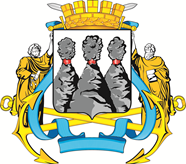 ГОРОДСКАЯ ДУМАПЕТРОПАВЛОВСК-КАМЧАТСКОГО ГОРОДСКОГО ОКРУГАот 21.03.2018 № 117-р7-я сессияг.Петропавловск-КамчатскийОб итогах оперативно-служебной деятельности Управления Министерства внутренних дел России по городу Петропавловску-Камчатскому за 2017 год и задачах на 2018 годПредседатель Городской ДумыПетропавловск-Камчатского городского округа Г.В. Монахова